                                                                             THESE DE DOCTORAT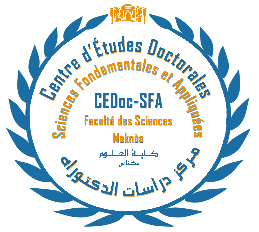 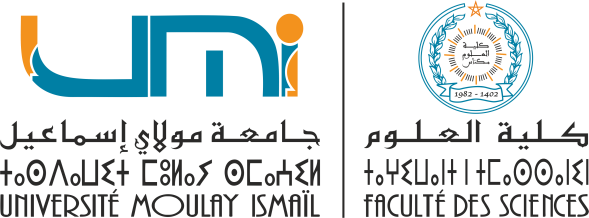 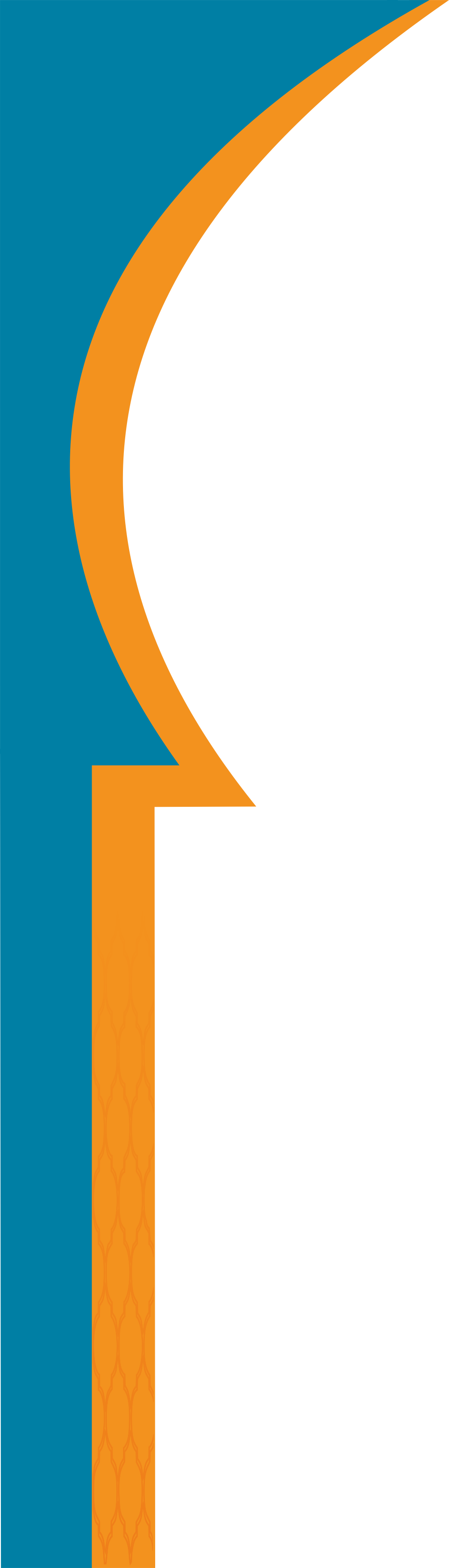 Présentée par :Nom & Prénom du candidatDiscipline : ………………………. Spécialité : …………………..……           Soutenue le …………..…… devant le jury composé de :  Mr.  Nom PrénomPES, Faculté des Sciences- MeknèsPrésident  Mr.  Nom PrénomPES, Faculté des Sciences- ExterneRapporteur  Mme.  Nom PrénomPES, Faculté des Sciences-InterneRapporteur  Mme.  Nom PrénomPES, Faculté des Sciences- Interne/ExterneRapporteur  Mr.  Nom PrénomPES, Faculté des Sciences- xxxxxxExaminateur  Mr.  Nom PrénomPH, Faculté des Sciences- xxxxxxExaminateur  Mr.  Nom PrénomPH /PES., Faculté des Sciences- MeknèsCo-directeur de thèse  Mr.  Nom PrénomPES/ PH, Faculté des Sciences- MeknèsDirecteur de thèse